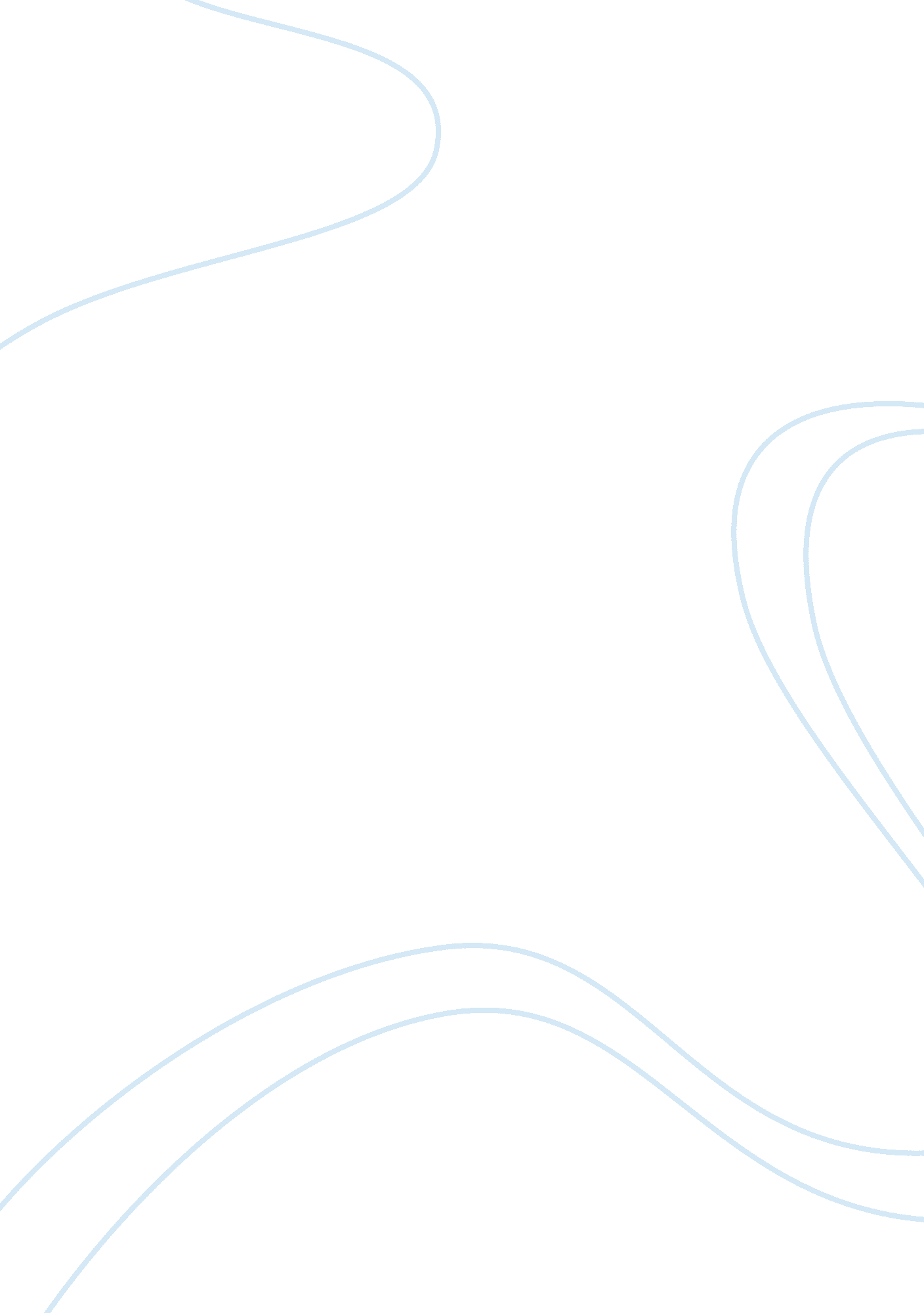 Lesson plan #1Art & Culture, Artists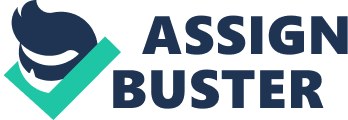 Insert Insert Grade Insert Insert Lesson plan A lesson plan contains a detailed thematic of what a teacher/ instructor needs to cover with students in the process of imparting knowledge. A good lesson plan tailored with teacher’s efforts facilitates learning process. The choice of a good lesson plan is therefore necessary in order for learners to fully understand the content being delivered. A good lesson plan is not just relevant to the learners, it is equally important to teachers as they prepare to deliver content to students. It guides on what to be delivered to students and focuses on the objectives of the entire learning process. It therefore acts as guideline through which teachers and students must adhere to. 
The sample of the lesson plan given can be compared to the ones found on most webs. The major quality this sample has is that it is simple to understand given the choice of Wayne Thiebaud’s paintings for elaboration. The desserts by Wayne Thiebaud meet the national standards for visual art link because of the way he presents his paintings to demonstrate and reflect on ideas and emotions. In his paintings, he uses objects commonly known to students and has colored them as if they were real. Learners are able to easily understand and perhaps draw similar objects and even describe them using various adjectives especially if such children are not physically challenged. The National Standards for Visual Art Link include trying to show relationships between visual arts and other related disciplines, selecting and doing evaluation of symbols and ideas and applying knowledge of structures and functions in teaching (Jody 206). 
For a kindergarten student, it is advisable to draft a lesson plan that is simple to comprehend and use. The primary aim should be to enable them differentiate various desserts used and use adjectives in their descriptions. Colors used should be obvious. Such colors range from the ones which the children are familiar with to those that are complex. In order to make the lesson more interesting, the teacher should use interesting pictorials for demonstration. This includes drawing pictures of appetizing materials like ice cream. Kindergarten children should be left to color the drawing of the ice cream alone but with some support from the teacher. One reason why items like ice creams are used is because children always like them. They taste nice. The sample of the lesson plan given is a perfect example of what every art teacher should stick to. The cookies provided are convenient for kindergarten students given their physical and learning abilities. They can use their senses of touch or smell to identify various objects used. 
The sample of lesson plan on the web is not different from what has been provided. On the web, for instance, there is the use of visual arts like drawings of human face, cow, ice cream, dish and flowers. These are not different from what children learn in classrooms. The use of pastels and water paints even make the lessons more interesting. Children learn more when they are engaged in activities like drawing and paintings, hence using such visual materials like paints are a good start for your success as a teacher. They are not crafty in any way. 
Contrary to the sample of the lesson plan given, as a teacher I would try to modify the lesson plan by being specific with some of the content in my outline. For example, when I use cookies and want to avail colors of the cookies to students, I must know which colors best suits students. I should mention the colors so that learners are able to know what materials they are supposed to use for their drawing. Questions intended for students should also be effective. 
Works Cited 
Jody, Lynn. The National Endowment for the Artss Decency Standard and Freedom of Expression. Examining the Indecency Policy Making. The University of Utah, ProQuest, 2008. ISBN 0549947671, 9780549947677. 